Сумська міська радаVІІ СКЛИКАННЯ       СЕСІЯРІШЕННЯвід                       2019 року №             -МРм. СумиРозглянувши звернення громадянки, надані документи, відповідно до постанови Верховної Ради України від 15.09.2015 № 681-VIII «Про затвердження території міста Суми», протоколу засідання постійної комісії з питань архітектури, містобудування, регулювання земельних відносин, природокористування та екології Сумської міської ради від 03.10.2019 № 169, статей 12, 20, частини 6 статті 186 Земельного кодексу України, статті 50 Закону України «Про землеустрій», керуючись пунктом 34 частини першої статті 26 Закону України «Про місцеве самоврядування в Україні», Сумська міська рада  ВИРІШИЛА:Затвердити проект землеустрою щодо відведення земельної ділянки та змінити її цільове призначення із земель сільськогосподарського призначення для індивідуального садівництва на землі житлової та громадської забудови для будівництва і обслуговування житлового будинку, господарських будівель і споруд (присадибна ділянка) за адресою: м. Суми, вул. Європейська, 17/1, кадастровий номер 5910136300:14:004:0049, площа 0,0209 га, що перебуває в приватній власності Кабанець Олени Вікторівни на підставі витягу з Державного реєстру речових прав на нерухоме майно про реєстрацію права власності                         № 106158651 від 04.12.2017, реєстраційний номер об’єкта нерухомого майна 655543159247.Сумський міський голова						           О.М. ЛисенкоВиконавець: Клименко Ю.М.Ініціатор розгляду питання - постійна комісія з питань архітектури, містобудування, регулювання земельних відносин, природокористування та екології Сумської міської радиПроект рішення підготовлено департаментом забезпечення ресурсних платежів Сумської міської радиДоповідач – департамент забезпечення ресурсних платежів Сумської міської ради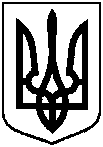 Проектоприлюднено22.10.2019 р.Про затвердження Кабанець Олені Вікторівні проекту землеустрою щодо відведення земельної ділянки та зміну її цільового призначення за адресою: м. Суми, вул. Європейська, 17/1